Тема: МногоугольникиТемаПроверяемые подтемыПримеры заданийМногоугольники.ЧетырехугольникиМногоугольники.Параллелограмм и трапеция.1а.Теоретическая частьобъяснить, какая фигура называется многоугольником. Что такое вершины, стороны, диагонали и периметр многоугольника?определение выпуклого многоугольника, изобразить;формула для вычисления суммы углов выпуклого n – угольника.1б. Практическая частьНайдите сумму углов выпуклого:пятиугольника;шестиугольника.Сколько сторон имеет выпуклый многоугольник, каждый угол которого равен: 1) 90о; 2) 120о.2а. Теоретическая частьопределение параллелограмма, свойства и признаки параллелограмма;определение трапеции, виды трапеции.2б. Практическая часть- Найдите углы параллелограмма АВСD, если угол А= 76о ;- Периметр параллелограмма АВСD равен 66 см, а одна из сторон в два раза больше другой. Найдите стороны параллелограмма;Основания прямоугольной трапеции равны а и b, а один из углов равен 30о . Найдите, большую боковую сторону трапеции, если а=4 см,b=7 см,.Многоугольники.ЧетырехугольникиПрямоугольник, ромб, квадрат.1а. Теоретическая частьопределение прямоугольника, свойства;определение ромба, свойства;определение квадрата, свойства.1б. Практическая часть - Найдите периметр ромба АВСD, в котором , а АС= 10,5 см.ПлощадьПлощадь многоугольника. Площадь квадрата. Площадь прямоугольника.2.Площади параллелограмма, треугольника и трапеции.1а. Теоретическая частьсформулировать основные свойства площадей многоугольников;сформулировать теорему о вычислении площади квадрата;сформулировать теорему о вычислении площади прямоугольника.1б. Практическая часть- Пусть а и b смежные стороны прямоугольника, а S – его площадь. Вычислите: 1) S, если а=8,5 см, b=3,2 см; 2) S, если а= см, b=3 см; 3) b, если а=32см, S=684,8см2.- Найдите стороны прямоугольника, если его площадь равна 250 см2, а одна сторона в 2,5 раза больше другой;2а. Теоретическая частьсформулировать теорему о вычислении площади параллелограмма, ромба;сформулировать теорему о вычислении площади треугольника. Как вычислить площадь прямоугольного треугольника по его катетам?сформулировать теорему о вычислении площади трапеции.2б. Практическая часть- Пусть а – основание, h – высота, а S – площадь параллелограмма. Найдите : а) S,если а=15 см, h=12 см; б) а, если S=162см2, h = 10.- Смежные стороны параллелограмма равны 12 см и 14 см, а его острый угол равен 30°. Найдите площадь параллелограмма.- Найдите диагонали ромба, если одна из них в 1,5 раза больше другой, а площадь ромба равна 27 см2.- Пусть а – основание, h – высота, а S – площадь треугольника. Найдите: а) S, если а = б) h, если S=37,8 см2, а =14 см.- Найдите площадь прямоугольной трапеции, у которой две меньшие стороны равны 6 см, а больший угол равен 135°.1.Теорема Пифагора. Теорема, обратная теореме Пифагора.1а. Теоретическая частьсформулировать теорему Пифагора;сформулировать теорему, обратную к теореме Пифагора;какие треугольники называются пифагоровыми? Привести примеры пифагоровых треугольников.1б. Практическая часть- Найдите боковую сторону и площадь равнобедренного треугольника, если: а) основание равно 12 см, а высота проведенная к основанию, равна 8 см.- Найдите диагональ ромба и площадь ромба, если его сторона 10, а другая диагональ 12 см.- Выясните, является ли треугольник прямоугольным, если его стороны выражаются числами: а) 6,8,10; б)9,12,15; в)11,9,13.Подобные треугольники1.Пропорциональные отрезки. Определение подобных треугольников. Отношение площадей подобных треугольников2. Признаки подобия треугольников.1а. Теоретическая частьопределение подобных треугольников.2а. Теоретическая частьсформулировать теорему, выражающую первый признак подобия треугольников;сформулировать теорему, выражающую второй признак подобия треугольников;сформулировать теорему, выражающую третий признак подобия треугольников.2б. Практическая частьНа стороне CD параллелограмма ABCD отмечена точка Е. Прямые АЕ и ВС пересекаются в точке F. Найдите: а) EF и FC, если DE=8 см, ЕС= 4 см, ВС=7 см, АЕ= 10 см; б) DE и ЕС, если АВ=8см, AD=5 см, CF= 2см.Основания трапеции равны 5 см и 8 см. Боковые стороны, равные 3,6 см и 3,9 см, продолжены до пересечения в точке М. Найдите расстояния от точки М до концов меньшего основания.На одной из сторон данного угла А отложены отрезки АВ=5 см и АС= 16 см. На другой стороне этого же угла отложены отрезки AD= 8 см и AF= 10см. Подобны ли треугольники ACD и AFB?Подобны ли треугольники АВС и А1В1С1, если: а) АВ=3см, ВС=5 см, СА=7 см, А1В1=4,5 см, В1С1=7,5 см, С1А1=10,5 см; б) АВ=1,7 см, ВС= 3 см, СА=4,2 см, А1В1=34 дм, В1С1=60 дм, С1А1=84дм?Подобные треугольники1.Средняя линия треугольника. Пропорциональные отрезки в прямоугольном треугольнике.2.Соотношения между сторонами и углами прямоугольного треугольника. Синус, косинус и тангенс острого угла прямоугольного треугольника. Значение синуса, косинуса и тангенса для углов 30º, 45º и 60º.1а. Теоретическая частьопределение средней линии треугольника;сформулировать теорему о средней линии треугольника;свойство медиан треугольника пересекающихся в одной точке;сформулировать утверждение о высоте прямоугольного треугольника, проведенной из вершины прямого угла;сформулировать утверждения о пропорциональных отрезках в прямоугольном треугольнике.1б. Практическая частьДан треугольник, стороны которого равны 8 см, 5 см и 7 см. Найдите периметр треугольника, вершинами которого являются середины сторон данного треугольника.Диагональ АС параллелограмма АВСD равна 18 см. Середина М стороны АВ соединена с вершиной D. Найдите отрезки, на которые делится диагональ АС отрезком DM.Обозначения: в прямоугольном треугольнике АВС с прямым углом С и высотой СН: ВС=а, СА=b, СН=h, AH=bc, HB=ac.Найдите: а) h, a и b, если bc=25, ac=16; б) а, с и ac, если b= 12, bc=6; в) h, b, bc и ac.Катеты прямоугольного треугольника относятся как 3:4, а гипотенуза равна 50 мм. Найдите отрезки, на которые гипотенуза делится высотой, проведенной из вершины прямого угла.Длина тени дерева равна 10,2м, а длина тени человека, рост которого 1,7м, равна 2,5 м. Найдите высоту дерева.2а. Теоретическая частьопределение синуса, косинуса и тангенса острого угла прямоугольного треугольника;какое равенство называется основным тригонометрическим тождеством?чему равны значения синуса, косинуса и тангенса для углов 30º, 45º и 60º.2б. Практическая частьНайдите: а) если .В прямоугольном треугольнике один из катетов равен и, а противолежащий угол равен β . а) Выразите другой катет, противолежащий ему угол и гипотенузу через b и β. б) Найдите их значения, если b=10 см, β=500.Стороны прямоугольника равны 3 см и см. Найдите углы, которые образует диагональ со сторонами прямоугольника.Окружность1.Взаимное расположение прямой и окружности. Касательная к окружности.2. Центральные и вписанные углы. Градусная мера дуги окружности. Теорема о вписанном угле.1а. Теоретическая частьпримеры взаимного расположения прямой и окружности;определение секущей по отношению к окружности;определение касательной к окружности, точки касания к окружности;сформулировать теорему о свойстве касательной;сформулировать свойство отрезков касательных;сформулировать теорему, обратную теореме о свойстве касательной.1б. Практическая частьДаны квадрат ОАВС, сторона которого равна 6 см, и окружность с центром в точке О радиуса 5 см. Какие из прямых ОА, АВ, ВС и АС являются секущими по отношению к этой окружности?Через точку А окружности проведены касательная и хорда, равная радиусу окружности. Найдите угол между ними.Прямая АВ касается окружности с центром в точке О радиуса r в точке В. Найдите АВ, если ОА= 2 см, а r= 1,5 см.Прямые АВ и АС касаются окружности с центром О в точках В и С. Найдите ВС, если , АВ=5 см.2а. Теоретическая частьопределение центрального угла окружности;объяснить, какая дуга называется полуокружностью, какая дуга меньше полуокружности, а какая больше полуокружности;как определяется градусная мера дуги, ее обозначение;определение вписанного угла, сформулировать теорему о вписанном угле и следствия из нее;сформулировать теорему об отрезках пересекающихся хорд.2б. Практическая часть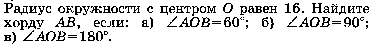 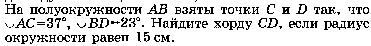 Центральный угол АОВ на 30 0 больше вписанного угла, опирающегося на дугу АВ. Найдите каждый из этих углов.Точки Аи В разделяют окружность на две дуги, меньшая из которых равна 140о, а большая точкой М делится в отношении 6:5, считая от точки А. Найдите угол ВАМ.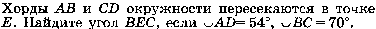 Окружность1.Четыре замечательные точки треугольника. Свойства биссектрисы угла и серединного перпендикуляра к отрезку. Теорема о пересечении высот треугольника.2. Вписанная и описанная окружности.1а. Теоретическая частьсформулировать теорему о биссектрисе угла;определение серединного перпендикуляра к отрезку;сформулировать теорему о серединном перпендикуляре к отрезку;сформулировать теорему о пересечении высот треугольника;четыре замечательные точки треугольника.1б. Практическая часть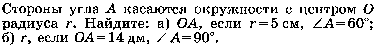 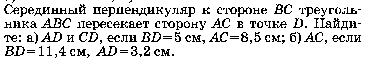 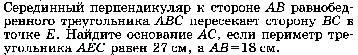 2а. Теоретическая частьопределение вписанной окружности в многоугольник, определение многоугольника описанного около окружности;сформулировать теорему об окружности вписанной в треугольник;свойства сторон четырехугольника описанного около окружности;определение описанной окружности около многоугольника. Какой многоугольник называется вписанным в окружность?сформулировать теорему об окружности, описанной около треугольника;свойство углов четырехугольника вписанного в окружность.2б. Практическая часть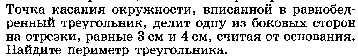 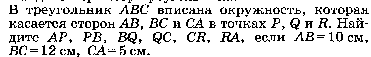 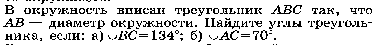 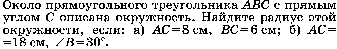 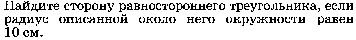 